Кам’янець-Подільський національний університет імені Івана ОгієнкаФакультет педагогічнийКафедра музичного мистецтваЗАТВЕРДЖУЮПроректор з науково-педагогічної роботи________________Кобильник В.підпис_______________________  20 ____ р.число	місяцьКОМПЛЕКС навчальнО-МЕТОДИЧНОГОЗАБЕЗПЕЧЕННЯ ДИСЦИПЛІНИСольфеджіодля підготовки фахівців першого (бакалаврського) рівня вищої освітиза освітньо-професійною програмою Музичне мистецтвоспеціальності 014 Середня освіта (музичне мистецтво)галузі знань 01 Освіта (Педагогіка)Розробник комплексу: Кузів М.В., кандидат мистецтвознавства, старший викладачЗатверджено на засіданні кафедри музичного мистецтваПротокол № 9 від  27  серпня 2019року Завідувач кафедри 	___________	М.А. Печенюк	підпис		_____   _________________ 2019року Схвалено науково-методичною радою педагогічного факультету Голова науково-методичної ради університету			___________	____________________	підпис	ініціали та прізвищеПротокол № 7 від  27  серпня 2019рокуЗміст Робоча програма навчальної дисципліни.Тези лекцій.Плани практичних, лабораторних занять.Завдання для самостійної роботи і методичні рекомендації до її виконання.Питання для поточного контролю (мкр) і завдання для підсумкового (екзамен) контролю навчальних досягнень здобувачів вищої освіти.Завдання для комплексної контрольної роботи для перевірки залишкових знань студентів (пакет ККР).Кам’янець-Подільський національний університет імені Івана ОгієнкаФакультет педагогічнийКафедра музичного мистецтваЗАТВЕРДЖУЮЗавідувач кафедримузичного мистецтва____________________Печенюк М.А.підпис_________________________  2019р.число	місяцьРОБОЧА ПРОГРАМА НАВЧАЛЬНОЇ ДИСЦИПЛІНИ Сольфеджіо для підготовки фахівців першого (бакалаврського) рівня вищої освітиза освітньо-професійною програмою ПП 04.02спеціальності 014 Середня освіта (музичне мистецтво)галузі знань 01 Освіта (Педагогіка)мова навчання українська2019 -2020 навчальний рікРозробник програми: Кузів М.В., кандидат мистецтвознавства, старший викладач Ухвалено на засіданні кафедри музичного мистецтваПротокол № 9 від  27  серпня 2019рокуПОГОДЖЕНОКерівник групи забезпечення освітньої програми   ___________      _________________	підпис	  ініціали та прізвищеЗміст робочої програми навчальної дисципліниМетою вивчення навчальної дисципліниє розвиток музичних здібностей і вивчення музичної грамоти за двома основними системами: звуковисотності і метроритму.   Обсяг дисципліни Статус дисципліни: нормативнаПрограмні компетентності навчання: світоглядна:- розуміння сутності і соціальної значущості майбутньої професії;інформаційна:- здатність до самостійного пошуку та оброблення інформації з різних джерел для розгляду конкретних питань;самоосвітня:- спрямованість на розкриття особистісного творчого потенціалу тасамореалізацію;фахова(музично-теоретична):- знання, розуміння і здатність застосовувати на практиці основні положеннятеорії музики і сольфеджіо;- здатність самостійно інтонувати задану мелодію;- вміння зробити слуховий гармонічний аналіз уривків музичного твору- вироблення у студентів творчих орієнтирів щодо майбутньої музично-виховної діяльності.Очікувані результати навчання з дисципліни.Згідно з вимогами освітньо-професійної програми студенти повинні:мати:тверді професійні навички читання творів з листа, запису музичного тексту, слухового аналізу музичної мови.вміти: правильно чисто інтонувати, слухати і записувати  вокальну та інструментальну музику в одноголосному викладі.Засоби діагностики результатів навчання: тести, екзаменПрограма навчальної дисципліниДенна форма навчанняФорми поточного та підсумкового контролю: МКРКритерії оцінювання результатів навчання: I. Диктант (20 хвилин ; 10-12 прослуховувань, тональність називається перед 1-им програванням.Оцінка «відмінно». Запис повний, грамотний.Оцінка «добре». Допущена незначна кількість (1-3) інтонаційних, ритмічних помилок; можливі окремі погрішності в запису випадкових знаків.Оцінка «задовільно». Записані ключові моменти форми (початок диктанту, каденції, зроблений начерк кульмінації, визначено місце секвенції і т.д., в двохголосному диктанті з елементами поліфонії почута імітація). Запис висоти звуків, ритму, випадкових знаків може містити деяку (4-6) кількість помилок.II. Читання з листа.Оцінка «відмінно». Приклад прочитаний  чистою інтонацією, точно ритмічно, в вказаному темпі. Осмислене фразування виявляє розуміння студентами музичної форми приклада.Оцінка «добре». Деякі «погрішності» у виконані ритмічних таінтонаційних складностей. Неточна інтонація.Оцінка «задовільно». Інтонаційні та ритмічні складності виконуються з помилками. Інтонація вимагає постійного виправлення.III. Інтонаційні вправи.Оцінка «відмінно». Вправа виконана грамотно, вільно, інтонаційно чисто.Оцінка «добре». Окремі неточності у виконанні або інтонуванні інтервалу, акорду; у вправах в багатолосному викладі не оптимальне голосоведення.Оцінка «задовільно». Вправа виконана, але з помилками в побудові інтонування інтервалів, акордів, в голосоведенні (у вправах в багатолосному викладі).IV. Слуховий аналіз.Оцінка «відмінно». Після двох прослуховувань визначена форма акордової чи інтервальної послідовності, види каденцій; в послідовності, яка містить відхилення, модуляцію, визначений тональний план; грамотно і детально виконаний  гармонічний аналіз.Оцінка «добре». Визначена форма послідовності, види каденцій і тональний план (в послідовності, яка містить відхилення, модуляцію). Не визначені чи визначені неточно, з помилкою окремі спізвуччя.Оцінка «задовільно». Неточності у визначені форми, кадансів; помилки в аналізі деяких співзвуч, тонального плану. Для виправлення помилок потрібні додаткові прослуховування.Таблиця відповідності шкал оцінювання навчальних досягнень здобувачів вищої освіти
Форми поточного та підсумкового контролю і розподіл балів за змістовими модулями: Рекомендована література :Афоніна О.С.,Баранова В.О. – Вінниця: Нова книга, 2013. – 224 с.Смаглій Г. А., Маловик Л. В. Основи теорії музики. – X.: Факт, 1998. – 231 Побережна Г. І. Загальна теорія музики. – К.: Вища школа, 2004. – 298 с.Незванов Б.О., Лащенкова А.М. Хрестоматія по слуховому гармонічному аналізу.– Л.: Музика, 1967.– 224 с.Побережна Г.І., Щериця Т.В. Українська народна пісня ( навчальний посібник із сольфеджіо). – К.: Вища школа, 2006.– 190 с.Додаткова літератураПавлюченко С. Елементарна теорія музики. – К ., 1980 – 211 с.Поплавська О.Ю. Методика навчання музичної грамоти. – Вінниця, Нова книга, 2007.– 285 с.Фрідкін Г. А. Музичні диктанти.– М.: Музика, 1981.– 157 с.Способин И.В. Элементарная теория музыки:підруч.– М., 1979. – 199 с.Хвостенко В. С. Задачи и упражнения по элементарной теории музыки. – М. : Музыка, 1968. – . 190 с.Рекомендовані джерела інформації електронні ресурси: сольфеджио.онлайн › обучение.https://ru.wikiversity.org › wiki › Краткий_курс_сольфеджиоhttps://music-education.ru/kak-delat-domashnie-zadaniya-po-solfedzhio/ТЕЗИ ЛЕКЦІЙЗмістовий модуль №1ЛЕКЦІЯ №1 (2 год.)МУЗИЧНИЙ ЗВУК, МУЗИЧНА СИСТЕМА, ІНТЕРВАЛИ ТА ОБЕРНЕННЯ.План1.Музичний звук і його характеристики.2.Музичний стрій.3. Інтервали та їх обернення.1.Звуків навколо нас безліч. Всі вони поділяються на музичні – з визначеною висотою та шумові – без визначеної висоти (шум, тріск тощо). Шумові звуки в музиці видобувають на ударних інструментах – барабані, бубоні, тарілках, трикутнику та ін. Музичний звук має такі властивості: висоту, силу (гучність), тривалість і тембр. Висота звука залежить від частоти коливань пружного тіла. Чим більша кількість коливань — тим вищий звук. Сила (гучність) звука залежить від широти розмаху коливань пружного тіла. При широкому розмаху коливань звук буде сильним, гучним. Коли розмах коливань зменшується, звук стає тихішим. Висота його при цьому не змінюється.Всі музичні звуки, якщо їх розташувати за висотою від найнижчого до найвищого, утворюють музичний звукоряд, до якого входить близько ста різних за висотою звуків (іл. 1). Найбільший обсяг мають: орган (104 звуки), фортепіано (85-88 звуків), повний баян (57 звуків) та сучасна бандура (до 55 звуків).Кожному звукові музичного звукоряду відповідають подібні до нього за звучанням, але різні за висотою звуки. Вони називаються октавними, а група звуків між ними – октавою.Повна октава містить дванадцять різних за висотою звуків (октавний звук тринадцятий). З них лише сім основних мають самостійні назви: до, ре, мі, фа, соль, ля, сі. Назви звуків періодично повторюються в інших октавах.Весь звукоряд поділяється на дев’ять октав: сім повних та дві неповні. Найнижча у звукоряді субконтроктава – неповна, вона має тільки три звуки. Наступна зветься контроктавою, вона – повна. Далі йдуть велика та мала октави — також повні. Октави, що йдуть після малої, позначаються порядковими числами і називаються: перша, друга, третя і четверта (повні). П’ята октава має лише один звук до.Діапазон – звуковий об'єм даного голосу або музичного інструменту. Діапазон визначається інтервалом між найнижчим і найвищим звуками даного голосу або інструменту.Регістр – частина звуків, об'єднаних якою-небудь ознакою, головним чином тембровою. У кожному голосі або інструменті розрізняють 3 регістри: низький (субконтроктава, контроктава, велика), середній (мала, перша октава, друга октава), високий (третя октава, четверта октава, п'ята октава).2. Стрій. На межі XVII та XVIII ст. встановився музичний звукоряд, що називається рівномірно-темперованим. У ньому всі звуки розташовано на однаковій відстані один від одного (відстань тут слід розуміти як співвідношення звуків за висотою), а октава поділяється на дванадцять рівних частин.Найкоротша відстань між двома сусідніми звуками називається півтоном. Його прийнято вважати найменшою одиницею виміру співвідношень звуків за висотою. Два півтони в сумі становлять цілий тон. Отже, октава має дванадцять півтонів, або шість тонів.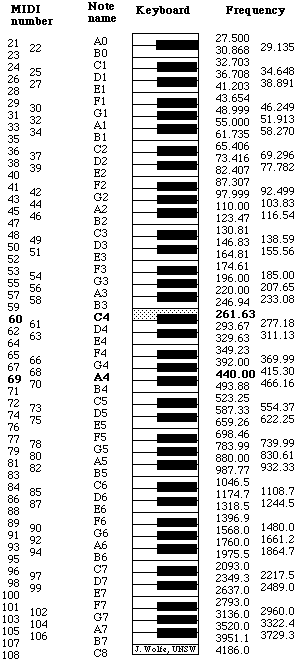 Іл. 13. Інтервал - це відстань між двома звуками.Відстань між звуками в музиці вимірюється півтонами. Півтон - це найкоротша відстань між двома звуками, тобто два сусідні звуки. Інтервал має ступеневу і тонову величини. Основна для визначення інтервала - ступенева величина (тобто скільки ступенів (різних за назвою нот) уміщується між двома звуками інтервалу, не залежно від того як він фактично звучить). Наприклад: мі-ляb - це зменшена кварта, хоча звучить вона як велика терція (мі-соль#), але якщо порахувати кількість ступенів (мі-фа-соль-ляb), то виходить кварта.Прості інтервалиПрима (ч.1) = 0 тонівМала секунда (м.2) = пів тонаВелика секунда (в.2) = 1 тонМала терція (м.З) = 1,5 тона  Велика терція (в.3) = 2 тонаКварта (ч.4) = 2,5 тонаТритон (зб.4 или зм5) = 3 тонаКвінта (ч.5) = 3,5 тонаМала секста (м.6) = 4 тонаВелика секста (в.6) = 4,5 тонаМала септима (м.7) = 5 тонівВелика септима (в.7) = 5,5Октава (ч.8) = 6 тонівІнтервали бувають:великі (в), малі (м), чисті (ч), збільшені (зб), зменшені (зм)гармонічні (2 звуки звучать одночасно)мелодичні (2 звуки звучать по черзі)прості (до октави): прима (1), секунда (2), терція (3), кварта (4), квінта (5), секста (6), септима (7), октава (8)складені (більше октави): нона (9) = секунда через октаву, децима (10) = терція через октаву, ундецима (11) = кварта через октаву, дуодецима (12) = квінта через октаву, терцдецима (13) = секста через октаву, квартдецима (14) = септима через октаву, квінтдецима (15) = дві октавиконсонанси (милозвучні)досконалі консонанси (чисті: прима (1), кварта (4), квінта (5), октава (8))недосконалі консонанси (великі і малі: терція (3) и секста (6))дисонанси (немилозвучні) - (секунда (2), септима (7), тритон, все збільшені та зменшені інтервали)Обернення інтервалів - це перенесення нижнього звуку на октаву вгору (або навпаки - верхнього звуку на октаву вниз)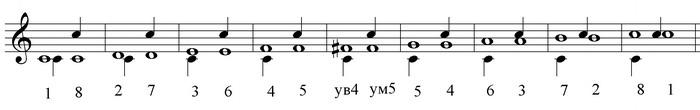 Інтервали на ступенях тональностіРозв'язання інтервалів - це перехід дисонуючих (нестійких) звуків в сусідні стійкі за певними правилами.Література1. Смаглій Г. А., Маловик Л. В. Основи теорії музики. – Xарків, Факт, 1998. – 384 с.2. Поплавська О.Ю. Методика навчання музичної грамоти. – Вінниця, Нова книга, 2007. – 156 с.3. Способин И.В. Элементарная теория музыки. – Москва, 1979. – 199 с.Контрольні запитанняЩо таке звук? Які бувають звуки?Які основні  властивості музичного звука?Що таке музичний звукоряд?Що таке октава? На скільки октав поділяється  музичний звукоряд? Як називаються октави?Що таке діапазон?Що таке регістр?Змістовий модуль №1ЛЕКЦІЯ №2 (2 ГОД.)АКОРДИ, ТРИЗВУКИ ТА ЇХ ОБЕРНЕННЯХ АКОРДІВ. План1.Акорди терцієвої будови.2.Тризвуки та їх обернення.1. Акорд - це співзвуччя з трьох або більше звуків. Існують акорди терцієвої  будови  і нетерцієвої  будови.  Найпоширеніший  акорд  терцієвої  будови. До них відносяться тризвук, септакорд, нонакорд.2.Тризвук –акорд з трьох звуків, розташованих по терціях. Існує 4види тризвуків:Мажорний –В53 : в.3+м.3Мінорний –М53 : м.3+в.3Збільшений –Зб. 53: в.3+в.3Зменшений –Зм. 53: м.3+м.3Кожен тризвук має два обернення:секстакорд  і квартсектакорд. .Вони складаються:В6–м.3+ч.4 В64–ч.4+в.3М6 –в.3+ч.4 М64 –ч.4+м.3Зб.6 –в.3+зм.4 Зб.64 –зм.4+в.3Зм.6 –м.3+зб.4 Зм.64 –зб.4+м.3В ладу тризвуки поділяються на: головні (І -Т,  IV –S,V –D) та побічні (на ІІ, ІІІ, VI, VII)Література1. Смаглій Г. А., Маловик Л. В. Основи теорії музики. – Xарків, Факт,1998. – 384 с.2. Поплавська О.Ю. Методика навчання музичної грамоти.– Вінниця, Нова книга, 2007.– 156 с.3. Способин И.В. Элементарная теория музыки. – Москва, 1979. – 199 с.Контрольні запитання1.Дати визначення акорду.2. Які існують види акордів терцієвої будови?3. Що таке обернення акорду?4.Від чого походить назва і цифрове позначення тризвуку та його обернень?Змістовий модуль №2ЛЕКЦІЯ №1 (2 год.)ЛАДИ НАРОДНОЇ МУЗИКИ. ХАРАКТЕРНІ ІНТЕРВАЛИ.План1. Семиступеневі мінорні лади .2.Семиступеневі мажорні лади.3. Характерні інтервали.1.Якби вся музика дійсно будувалася на двох основних ладах - мажор і мінор, то, напевно, це був би самий нудний і одноманітний вид мистецтва. Сьогодні навіть офіційна теорія показує нам, що на основі цих двох гам будуються численні звукоряди, які мають відмінне звучання, що надає кожному твору свій, неповторний відтінок. Дані семиступеневі лади народної музики можуть ставати основами для акордів і акомпанементу, за допомогою їх нестандартного звучання створюються унікальні переходи і модуляції.Так склалося, що деякі народні лади в музиці є точними аналогами звичних для всіх паралельних тональностей - мажору і мінору. За своєю будовою і звучанням вони повністю ідентичні, тому розглянемо їх коротко. Перший - іонійський, тобто мажорний. Його звукоряд будується таким чином: тон, тон, півтон, плюс три тони і півтони. Це, як ми бачимо, стандартне будова кожної мажорній гами від будь ноти. Еолійський лад народної музики - це завжди паралель іонійському, отже, його структура повністю ідентична натуральному мінору. До складу цієї гами входять наступні інтервали: тон, півтон, два тони, півтон і два тони.Найчастіше зустрічаються мінорні лади з малою септимою на першому ступені:еолійський, фрігійський та дорійський. Дорійський лад відрізняється від натурального мінору підвищеною VIступеню, яка називається дорійською секстою. Фрігійський лад  відрізняється від натурального мінора пониженою II ступеню,яка називається фрігійською секундою. (Див. приклад 1.2.З мажорних ладів найчастіше зустрічаються: іонійський, міксолідійський, лідійський. Лідійський лад відрізняється від натурального мажора підвищеною IV ступеню, яка називається лідійською квартою. Міксолійський лад відрізняється від натурального мажору пониженою VIIступеню,яка називається міксолійською септимою.3.Характерні інтервали - це збільшені та зменшені інтервали, які будують в гармонічних ладах. Характерними є такі пари:Збільшена секунда - зменшена септима (зб.2 - зм.7).Збільшена квінта - зменшена кварта (зб.5 - зм.4).Ці інтервали цікаві і складні тим, що ніколи не зустрічаються в натуральних ладах. Слід бути уважними: не плутати характерні інтервали і тритони, це дві абсолютно різні групи. Пам'ятайте також, які саме ступені в мажорі і мінорі змінюються в гармонійному ладу:Гармонійний мажор - підвищена 4 щабель.Гармонійний мінор - підвищена 7 щабель.Мажорні інтервалиПерша пара характерних інтервалів є загальною і для мажорного, і для мінорного ладу. У гармонійному ладу збільшена секунда і її обернення, зменшена септима, будуються на наступних щаблях:зб.2 - 6 щабель;зм.7 - 7 щабель.Що стосується 2 пари, зб.5 і зм.4,  вона будується на наступних щаблях:зб.5 - 4 щабель.зм.4 - 3 щабель.Мінорні інтервалиОтже, подібності між гармонійним мажором і мінором закінчилися, та й обумовлені були вони тільки особливостями побудови зб.2. Характерні інтервали гармонічного мінору будуються на наступних щаблях:зб.2 - 6 щабель;зм.7 - 7 щабель;збв.5 - 3 щабель;зм.4 - 7 щабель.Приклад 1	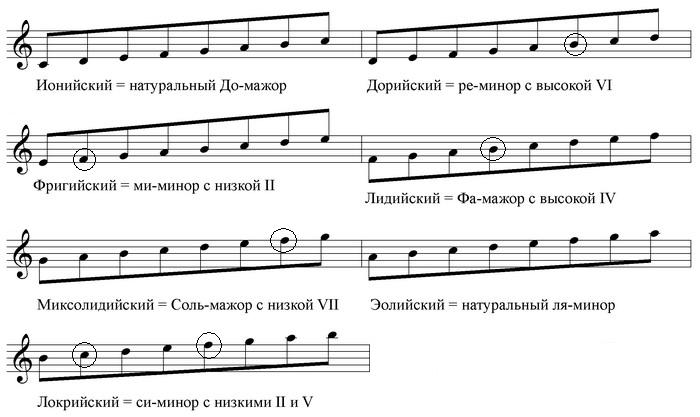 Література1. Смаглій Г. А., Маловик Л. В. Основи теорії музики. – Xарків, Факт, 1998. – 384 с.2. Поплавська О.Ю. Методика навчання музичної грамоти.– Вінниця, Нова книга, 2007.– 156 с.3. Способин И.В. Элементарная теория музыки. – Москва, 1979. – 199 с.Контрольні запитання1.Які лади народної музики  належать до мажорних ?2.Які лади народної музики  належать до мінорних?3.Що таке лідійська кварта,міксолідійська септима, фрігійська секунда, дорійська секста?4.Що таке змінний лад?Змістовий модуль №2ЛЕКЦІЯ №2 (2 год.)ВІДХИЛЕННЯ. МОДУЛЯЦІЯ. SII7.План1. Відхилення.2. Модуляція та її види..3. Малий мінорний септакорд (SII7).1.Відхилення в тональній системі — короткочасний перехід з головної тональності у побічну без закріплення в ній та поверненням в головну. Як правило, відхилення відбувається шляхом введення побічних тональних функцій ( домінанти, рідше субдомінанти) до якого-небудь акорду, який у гармонічній логіці цілого трактується (і сприймається слухом) як місцева тоніка.2.Модуляція в класичній мажорно-мінорній системі — зміна основної тональності іншою.Існує декілька різновидів модуляції:Досконала тональна модуляція здебільшого завершує музичний твір, його частину, період, речення, фразу. Її підготовляють завчасним введенням у попередню тональність елементів наступної тональності.При недосконалій тональній модуляції основна тональність змінюється в середині періоду або фрази музичного твору без закріплення в новій тональності (те ж саме, що відхилення).Раптова модуляція — непідготовлена зміна однієї тональності іншою, що здійснюється через домінантову функцію наступної тональності. Перехід з однієї тональності в іншу без будь-якої попередньої підготовки називається зіставленням тональностей.Ладова модуляція — перехід в однойменну тональність іншого ладового нахилу.Енгармонійна модуляція — перехід у нову тональність шляхом енгармонічної заміни звуків або вигляду останнього акорду основної тональності.3.Малий мінорний септакорд — септакорд, що складається з малої, великої і малої терцій, що утворюється за допомогою додавання до мінорного тризвуку малої септими.Малий мінорний септакорд будується на II, III і VI ступенях натурального мажору, а також на відповідних їм I, IV та V ступеняхнатурального мінору. Малий септакорд з мінорним тризвуком, що виникає на другому ступені в натуральному мажорі, називаєтьсясептакордом II ступеня (SII7).Оберненнями малого мінорного септакорду є квінтсекстаккорд, терцквартаккорд і секундаккорд, що складаються з малих і великих терцій, а також великий секунди, що є зверненням малої септими.Приготування субдомінантсептакорду і його оберненняАкорди SII7 вводяться після тонічної або більш простої субдомінантової гармонії, тобто Т, Т6, T64, S, S6, TSVI, в гармонічному по'єднанні (частіше з приготованою септимою), і після SII і SII6 (у тому числі з прохідною септимою)
Розв’язання SII7 в тризвуки D
Розв’язання SII7 в домінантів тризвук відбувається аналогічно до розв’язання D7 в Т:
а) септима ведеться на ступінь вниз;
б) терція ведеться на ступінь вгору, а в основному септакорді частіше на терцію вниз;
в) квінта ведеться на ступінь вниз;
г) основний звук в трьох верхніх голосах залишається на місці, а в басу ведеться стрибком в приму D (квартовий хід).
В результаті SII7, SII65 і SII43 розв’язується в основні тризвуки D, а SII2-в D6:
Розв’язання в кадансовий квартсекстакорд
Будь-який вид SII7, окрім секундакорда, може бути розв’язаний в кадансовий квартсекстакорд. В цьому випадку септима його залишається на місці, утворюючи дисонуючий звук К64 (кварту):
Розв’язання SII7 в Т
Всі види SII7 можуть бути розв’язаний у відповідні види тонічного тризвуку: септима залишається на місці, решта голосів ведеться переважно плавно.SII7 розв’язується в Т6
SII65 розв’язується в Т (самий вживаний прийом, особливо в плагальних каденціях)
SII65 розв’язується в Т6
SII65 розв’язується в Т66 (прохідний)
SII 43 розв’язується в Т64 (прохідний), рідше в Т.Перехід SII7 в D7 і його обернення
Акорди SII7 і sII7 дуже часто переходять в домінантсептакорд і його обернення. Норми голосоведення тут наступні: септима і квінта SII7 йдуть поступово вниз, решта двох звуків залишається на місці як загальні звуки обох акордів. При такому голосоведенні SII7 обов'язково переходить в D43 (і навпаки –SІІ43 в D7), а SII65 в D2 (і навпаки SII2 в D65).
Література1. Смаглій Г. А., Маловик Л. В. Основи теорії музики. – Xарків, Факт, 1998. – 384 с.2.  Поплавська О.Ю. Методика навчання музичної грамоти.– Вінниця, Нова книга, 2007.– 156 с.3. Способин И.В. Элементарная теория музики. – Москва, 1979. – 199 с.
Контрольні запитання1.В чому полягає різниці між модуляцією та відхиленням?2.Що таке модулюючий інтервал?3.Що таке модулюючий акорд?4.Яка модуляція називається тональною?Енгармонічною?Ладовою?5. Від чого походить назва і цифрове позначення септакорду та його обернень?ПЛАНИ ПРАКТИЧНИХ ЗАНЯТЬ.Змістовий модуль 1. Практичне заняття №1   (2 год.)Тема1:Музичний звук, музичний стрій, інтервали та їх обернення.Мета:систематизувати основні характеристики музичного звуку, навчитися відрізняти темперований,  півагорів та хроматико-гармонічний строї, засвоїти таблицю простих інтервалів.План1.Музичний звук і його характеристики.2.Музичний стрій.3. Інтервали та їх обернення.Література1. Смаглій Г. А., Маловик Л. В. Основи теорії музики.– Xарків, Факт, 1998. – С.8-51.2. Поплавська О.Ю. Методика навчання музичної грамоти. – Вінниця, Нова книга, 2007.– С.1-143. Хвостенко В. Задачи и упражнения по элементарной теории музыки. – Москва, Музика, 1968. – С.13-15.Завдання1. Дати визначення звуку.2.Що таке музичний тон?3. Розкажіть, коли виникли літерні та складові позначення ступенів музичної системи.4. Замініть складові позначення заданих звуків літерами.5.Що таке музичний стрій?6. Що втратило музичне мистецтво з утвердженням хроматико-енгармонічного строю,а що придбало?7. Побудувати і записати від з звуків Ре, Фа, Мі ь. Соль # прості інтервали у висхідному і нисхідному русі.8.Зробити енгармонічну заміну поданих інтервалів.9.Визначити у заданих нотних прикладах інтервали.10.Побудувати від заданих ступенів діатонічні і хроматичні інтервали.Змістовий модуль 1. Практичне заняття №2Тема 2:Ладові функції. Однойменні і паралельні тональності. (2 год.)Мета:систематизувати основні характеристики ладу, навчитися відрізняти мажорний та мінорний лади, усвідомити різницю між ступенями та функціями.План1. Поняття про лад і тональність.2. Мажор. Гама натурального мажору.3. Мінор. Гама натурального мінору.4. Паралельні та однойменні тональності та гами.Література1. Смаглій Г. А., Маловик Л. В. Основи теорії музики. – Xарків, Факт, 1998. – С.57-61.2. Незванов  Б.,Лащенкова А. Хрестоматия по слуховому гармоническому анализу. Ленінград, Музика, 1967.– С.3-4.3. Побережна Г.І., Щериця Т.В. Українська народна пісня. – Київ, Вища школа, 2006.– С.25-26.4.Способин И. Элементарная теория музики. – Москва, Музика, 1960. – С.79-81.Завдання1.Що таке лад?2. У чому різниця між ладовим звукорядом та звукорядом музичної системи?3. Які ступеня ладу називаються стійкими?Які - нестійкими?4.Що таке ладове розв’язання?5.Що таке ладова функція?6.Виписати звукоряди поданих мелодій, визначивши тональність, основні та похідні ступені.7.Складові назви тональностей замінити літерними: ре-дієз мінор, Мі бемоль мажор, Ля бемоль мажор, фа-дієз мінор,до-дієз мінор, Сі бемоль мажор.8.Літерні назви тональностей замінити складовими:f moll,A dur, g moll, As dur, ci smoll, Es dur,   9.У заданих мелодіях визначити стійкі та опорні тони.10.Зробити гармонічний аналіз вправ №1-4  (Незванов Б.,  хрестоматія).  Змістовий  модуль 1. Практичне заняття №3Тема 3: Тризвуки та їх обернення.(4 год.)Мета:сформувати поняття про будову акорду, його видів,встановити причинно-наслідковий зв’язок в оберненнях акордів. План1.Акорди терцієвої будови.2.Тризвуки та їх обернення.Література1. Фридкин Г.Музыкальные диктанты. – Москва, Музика, 1981.– С.10.2. Смаглій Г. А., Маловик Л. В. Основи теорії музики. – Xарків, Факт, 1998. – С.51-54.3. Побережна Г.І., Щериця Т.В. Українська народна пісня. – Київ, Вища школа, 2006.– С.10-14.Завдання1.Дати визначення акорду.2. Які існують види акордів терцієвої будови?3. Що таке обернення акорду?4.Від чого походить назва і цифрове позначення тризвуку та його обернень?5.Побудувати і записати від заданих звуків усі види тризвуків у висхідному і нисхідному русі.6. Розшифрувати і записати нотами літерне позначення  заданих акордів.7. Визначити у заданих нотних прикладах акорди.8. Зробити перше обернення заданих тризвуків.9. Зробити друге обернення заданих тризвуків.10.Побудувати у басовому ключі задані акорди.Змістовий модуль 1. Практичне заняття №4Тема 4:Каденція та її види(2 год.)Мета:сформувати розуміння принципів побудови каденції та її значення. План1.Кадансовий кварт секстакорд (К64).2.Каденція та її види.Література1. Ю. H. Холопов. Каденция//Музыкальная энциклопедия : [в 6 т.] : [рос.] / гл. ред. Ю. В. Келдыш. — Москва, Советская энциклопедия : Советский композитор, 1973—1982.– С.629-632.2. Холопов Ю. Н. Каденция // Музыкальный энциклопедический словарь. Москва, 1990. –С. 223-224Завдання1.Дати визначення каденції.2.Як розділяються каданси за своїм розміщенням в періоді?3. Що таке стійкий каданс?4.Що таке половинний каданс?5.Що таке перерваний каданс?6. Як розрізняють каданси в залежності від акордового складу?7. Визначити у заданих нотних прикладах види кадансу.Змістовий модуль 2. Практичне заняття №1Тема 1: Септакорди та їх обернення, Д7 (4 год.)План1.Складніші види акордів терцієвої будови.2.Малий мажорний септакорд.3.Обернення малого мажорного септакорду..Література1. Смаглій Г. А., Маловик Л. В. Основи теорії музики. – Xарків, Факт, 1998. – С.57-61.2. Побережна Г.І., Щериця Т.В. Українська народна пісня. – Київ, Вища школа, 2006.– С.25-26.3. Способин И. Элементарная теория музики. – Москва, Музика, 1960 – С.79-81.Завдання1.Дати визначення септакорду.2. Що таке обернення септакорду?3. Від чого походить назва і цифрове позначення септакорду та його обернень?4. Побудувати і записати від заданих звуків Д7 у висхідному  русі.5. Розшифрувати і записати нотами літерне позначення  заданих акордів.6. Визначити у заданих нотних прикладах акорди. 7. Зробити перше обернення Д7 від звука Ре.8. Зробити друге обернення Д7 від звука Сі.9.Зробити третє обернення Д7 від звука До.10. Зробити гармонічний аналіз вправ №5-9  (Незванов Б.,  хрестоматія).  Змістовий модуль 2. Практичне заняття №2Тема 2: Малий ввідний септакорд(4 год.)Мета:сформувати поняття про будову септакорду, його видів та обернень. План1.Складніші види акордів терцієвої будови.2.Малий ввідний септакорд.3.Обернення малого ввідного септакорду..Література1. Смаглій Г. А., Маловик Л. В. Основи теорії музики. – Xарків, Факт, 1998. – С.57-61.2. Незванов  Б.,Лащенкова А. Хрестоматия по слуховому гармоническому анализу. – Ленінград, Музика, 1967.– С.15-17.3. Побережна Г.І., Щериця Т.В. Українська народна пісня. – Київ, Вища школа, 2006.– С.80-86.4.Способин И. Элементарная теория музики – Москва, Музика,, 1960 – С.79-81.Завдання1.Дати визначення септакорду.2. Чим відрізняються один від одного різновиди септакордів?3. Що таке обернення септакорду?4.Від чого походить назва і цифрове позначення септакорду та його обернень?5.Побудувати і записати від заданих звуків MVII7у висхідному  русі.6. Визначити у заданих нотних прикладах акорди.7. Зробити перше обернення MVII7  від заданого звуку.8. Зробити друге обернення MVII7  від заданого звуку.9. Зробити третє обернення MVII7від заданого звуку.10.Зробити гармонічний аналіз вправ №15-19 (Незванов Б., хрестоматія).  Змістовий модуль 2. Практичне заняття №3Тема 3: Малий мінорний септакорд (4 год.)Мета:сформувати поняття про будову септакордів, його видів та обернень. План1. Складніші види акордів терцієвої будови. (SII7).2. Обернення малого мінорного септакорду.Література1. Смаглій Г. А., Маловик Л. В. Основи теорії музики. – Xарків, Факт, 1998. – С.57-61.2. Поплавська О.Ю. Методика навчання музичної грамоти. – Вінниця, Нова книга, 2007.– С.15.3. Побережна Г.І., Щериця Т.В. Українська народна пісня. – Київ, Вища школа, 2006.– С.25-26.4.Способин И. Элементарная теория музики – Москва, Музика,, 1960 – С.79-81.Завдання1.Дати визначення септакорду.2. Чим відрізняються один від одного різновиди септакордів?3. Що таке обернення септакорду?4.Від чого походить назва і цифрове позначення септакорду та його обернень?5.Побудувати і записати від заданих звуків SII7у висхідному  русі.6. Визначити у заданих нотних прикладах акорди.7. Зробити перше обернення SII7  від заданого звуку.8. Зробити друге обернення SII7  від заданого звуку.9. Зробити третє обернення SII7    від заданого звуку.10.Зробити гармонічний аналіз вправ №25-28 (Незванов Б., хрестоматія). Змістовий модуль 2. Практичне заняття №4Тема 1:Лади народної музики. Характерні інтервали. (2 год.)Мета:систематизувати основні характеристики ладів народної музики. План1. Семиступеневі мінорні лади .2.Семиступеневі мажорні лади.3. Характерні інтервали.1. Смаглій Г. А., Маловик Л. В. Основи теорії музики. – Xарків, Факт, 1998. – С.214-218.2. Незванов  Б.,Лащенкова А. Хрестоматия по слуховому гармоническому анализу. – Ленінград, Музика, 1967.– С.10-11.3. Побережна Г.І., Щериця Т.В. Українська народна пісня. – Київ,Вища школа, 2006.– С.75-76.4.Способин И. Элементарная теория музики – Москва, Музика, 1960 – С.142-145.Завдання1.Що таке лад?2. Які натуральні лади були найбільш поширеними?3.Які лади народної музики  належать до мажорних ?3.Які лади народної музики  належать до мінорних?4. Що таке лідійська кварта, міксолідійська септима, фрігійська секунда, дорійська секста?5. Що таке змінний лад?6.Виписати та охарактеризувати звукоряди поданих мелодій. 7.Визначити лади у заданих вправах.8.Записати і виконати на інструменті характерні інтервали гармонічних ладів і розв’язати їх у тональностях :f moll,A dur, g moll, As dur, ci smoll, E dur, 9.Виконати на інструменті і визначити яким тональностям належать задані тетрахорди.10.Зробити гармонічний аналіз вправ №35-39  (Незванов Б., хрестоматія).Змістовий модуль 2. Практичне заняття №5Тема 1:Відхилення. Модуляція.(2 год.)Мета:розкрити поняття модуляції та її видів,сформувати поняття про будову малого мінорного септакорду, його видів та обернень. План1. Відхилення.2. Модуляція та її види..3. Малий мінорний септакордЛітература1. Смаглій Г. А., Маловик Л. В. Основи теорії музики. – Xарків, Факт, 1998. – С.284-288.2. Незванов  Б.,Лащенкова А. Хрестоматия по слуховому гармоническому анализу. – Ленінград, Музика, 1967.– С.44-50.3. Побережна Г.І., Щериця Т.В. Українська народна пісня. – Київ, Вища школа, 2006.– С.80-86.4.Способин И. Элементарная теория музики – Москва, Музика, 1960 – С.153-164.Завдання1.В чому полягає різниця між модуляцією та відхиленням?2.Що таке модулюючий інтервал? Модулюючий акорд?3.Яка модуляція називається тональною? Енгармонічною? Ладовою?4. Зробити гармонічний аналіз вправ №45-49 (Незванов Б., хрестоматія).5. Побудувати  короткі модулюючі цифровки.ПЛАНИ ЛАБОРАТОРНИХ ЗАНЯТЬ.Змістовий модуль 1. Лабораторне занятт№1Тема 1.Діатонічні інтервали. Інтервальні послідовності.Сольфеджування діатонічних мелодій.(4 год.)Мета:сформувати уміння і навички побудуви, інтонування та визначення на слух інтервалів.План1.Діатонічні інтервали.2. Інтервальні послідовності.3.Сольфеджування вправ.ЛітератураАфоніна О.С.,Баранова В.О. – Вінниця: Нова книга, 2013.– С.8Хвостенко В. Задачи и упражнения по элементарной теории музыки. – Москва, Музик,, 1968. – С.13-15.Фрідкін Г.Музичні диктанти. – Москва, Музик,, 1981.– С.10Аудиторна робота:Побудувати і співати діатонічні інтервали від звуків До, Ре Ь, Мі, Соль #.Побудувати в тональностях В dur, С dur, А dur, G dur інтервальну  схему:В.3(V)- В.6(IV)- M.3(III)-Ч.8(I)- В.2( II)- Ч.4(II)- M.6(VII)- В.3(I).Інтонувати вправи № 10- 15 з підручника Афоніна О.С.Записати музичний диктант.Слуховий аналіз.Ритмічні вправи.Змістовий модуль 1. Лабораторне занятт№2Тема 2.Спів мажорної гами вгору, а однойменної і паралельної вниз. Настройка по камертону. (4 год.)Мета:сформувати уміння і навички побудуви, інтонування та визначення на слух гами.План1.Спів гам у висхідному та нисхідному русі.2. Спів всіх ступенів однойменного мажоро-мінору.3.Сольфеджування вправ.ЛітератураАфоніна О.С.,Баранова В.О. – Вінниця: Нова книга, 2013.– С.16Хвостенко В. Задачи и упражнения по элементарной теории музыки. – Москва, Музика, 1968. – С.73-75.Фрідкін Г.Музичні диктанти. – Москва, Музика, 1981.– С.20Аудиторна робота:Побудувати і співати мажорну гаму від звуків До Ре, Ля, Сі у висхідному  русі.Побудувати і співати однойменні гами від звуків Мі, Ре, Фа, Сі ь у висхідному русі.Побудувати і співатиД7, Д2 від звуків До #, Ре Ь, Фа, Ля у висхідному  русі.Побудувати і співати мажорні та мінорні тризвуки від звуків Мі ь, Соль ь, Ля у висхідному  русі.Побудувати в тональностях Д dur, С dur, А dur, В dur інтервальну схему:В.3( V)- В.6(IV)- M.3( III)-Ч.8( I)- В.2( II)- Ч.4( II)- M.6( VII)- В.3( I).Побудувати в тональностях d moll,cis moll, fis moll,e moll, змішану послідовність:Зм.5(VII #) - M.3(I)-Зм.5(II)- В.3( III) - t6 - s53   - s64 - D6-VII – t53Інтонувати вправи № 2- 3 з підручника Афоніна О.С.Записати музичний диктант.Слуховий аналіз.Ритмічні вправи.Змістовий модуль 1. Лабораторне занятт№3Тема 2. Спів акордів від звуку вгору і вниз, акордових послідовностей внайпростішому викладі (4 год.)Мета: сформувати уміння і навички побудуви, інтонування та визначення на слух акордів.План1.Співзвуччя.Акорд.Гармонія.2. Тризвук та його види.3. Обернення тризвуків.ЛітератураАфоніна О.С.,Баранова В.О. – Вінниця: Нова книга, 2013.– С.18Хвостенко В. Задачи и упражнения по элементарной теории музыки. – Москва, Музика,, 1968. – С.13-15.Фрідкін Г.Музичні диктанти. – Москва, Музика, 1981.– С.14Аудиторна робота:Побудувати і співати тризвуки від звуків Фа, Ре, Сі, Соль в висхідному і нисхідному русі.Побудувати в тональностях а moll,cmoll,, fmoll,, gmoll,  інтервальну  схему:M.3( VII #)- M.3( II)- M.3( I)- В.6( III) - В.6(IV)-Зб.4(VI)- M.6( V).Побудувати в тональностях Д dur,  С dur, А dur, Вdur  акордову послідовність:T64 - T6 -  D- D6 -T53 - D6  -T53  -S6    - T 64   -D53Інтонувати вправи № 20- 24 з підручника Афоніна О.С..Записати музичний диктант.Слуховий аналіз. Ритмічні вправи.Змістовий модуль 1. Лабораторне занятт№4Тема 4. Побудова і спів каденцій в мажорі і мінорі. Спів акордовихпослідовностей.(2 год.)Мета: сформувати уміння і навички побудови, інтонування та визначення на слух кадансових зворотівПлан1.Стійкий каданс.2. Половинний каданс.3.Перерваний кадансЛітература1. Ю. H. Холопов. Каденция//Музыкальная энциклопедия : [в 6 т.] / гл. ред. Ю. В. Келдыш. — Москва: Советская энциклопедия: Советский композитор, 1973—1982.– С.629-632.2. Холопов Ю. Н. Каденция // Музыкальный энциклопедический словарь. Москва, 1990. –С. 223-224.3. Фрідкін Г.Музичні диктанти. – Москва, Музика, 1981.–.– С.124. Афоніна О.С.,Баранова В.О. – Вінниця: Нова книга, 2013.– С.38Аудиторна робота:Знайдіть у творах зі свого репертуару кадансові звороти і проаналізуйте їх акордику.Зіграйте на фортепіано наступні кадансові звороти в усіх мажорних тональностях квінтового кола: К64-D-D7-T; S-К64-D-D7-T; S6- К64-D-D7-T-S-T; D7-T;К64-D7-T  Побудувати в тональності f moll інтервальну схему:В.6(IV)- В.2 (IV) - В.6( III) - Зм.5 (II) - В.3( III) - M.6(VII #)-Зм.5 (VII #)- M.3( I).Побудувати в тональності Es dur акордову послідовність:D6  -  T64 - S6   - D7  -  D2 - T6 -  S53   -D64  -T6   -D53Інтонувати вправи № 39- 42 з підручника Афоніна О.С.Записати музичний диктант.Слуховий аналіз.Ритмічні вправи.Змістовий модуль 2. Лабораторне занятт№1Тема 1. Спів і побудова Д 7  від звуків і в тональностях з оберненнями ірозв’язанням. (4 год.)Мета: сформувати уміння і навички побудови, інтонування та визначення на слух малого мажорного септакорду (Д7).План1.Малий мажорний септакорд та його обернення .2.Малий мажорний септакорд та його обернення в мажорі та мінорі.ЛітератураАфоніна О.С.,Баранова В.О. – Вінниця: Нова книга, 2013.– С.16Хвостенко В. Задачи и упражнения по элементарной теории музыки. – Москва, Музика, 1968. – С.53-54.Фрідкін Г.Музичні диктанти. – Москва, Музика, 1981.– С.20Аудиторна робота:Побудувати і співати Д7 від звуків До Ре, Ля, Сі у висхідному русі.Побудувати і співати Д65 від звуків Мі, Ре, Фа, Сіь у висхідному русі.Побудувати і співати Д4 3від звуків До#, Ре ь, Фа, Ля у висхідному русі.Побудувати і співати Д2 від звуків Мі ь, Соль ь, Ля у висхідному русі.Побудувати в тональностях Деs dur, С dur, Аs dur, D dur  інтервальну схему:Ч.8(III)- M.7( III)- В.3(IV)- Зб.4(IV)-В.6(II)-Ч.8(I)-В.2( I)- Зм.5 (VII) -В.3(I)Побудувати в тональностях dmoll,cismoll, fismoll,emoll,  акордову  послідовність:s64   - VII  - D65   - t53   - s6  -D53 -   D6  - t53  - t6 - s53- t6Інтонувати вправи № 29- 32 з підручника Афоніна О.С.Записати музичний диктант.Слуховий аналіз.Ритмічні вправи.Змістовий модуль 2. Лабораторне занятт№2Тема 2. Спів і побудова МVII7  від звуків і в тональностях з оберненнями і розв’язанням. (4 год.)Мета: сформувати уміння і навички побудуви, інтонування та визначення на слух малого ввідного септакорду (МVII7).План1.Малий ввідний септакорд та його обернення .2.Малий ввідний септакорд та його обернення в мажорі та мінорі.3. Малий зменшений септакорд та його обернення в мінорі.ЛітератураАфоніна О.С.,Баранова В.О. – Вінниця: Нова книга, 2013.– С.16.Хвостенко В. Задачи и упражнения по элементарной теории музыки. – Москва, Музика,, 1968. – С.63-64.Фрідкін Г.Музичні диктанти. – Москва, Музика,, 1981. – С.20Аудиторна робота:Побудувати і співати мажорну гаму від звуків До Ре, Ля, Сі у висхідному русі.Побудувати і співати однойменні гами від звуків Мі, Ре, Фа, Сіь у висхідному русі.Побудувати і співати МVII7, МVII2від звуків До, Ре , Фа, Ля у висхідному русі.Побудувати і співати від МVII65, МVII43 від звуків Мі, Соль, Ля у висхідному русі.Побудувати в тональностях Аs dur, F dur, А dur, H dur інтервальну схему:В.3( V)- В.6(IV)- M.3( III)-Ч.8( I)- В.2( II)- Ч.4( II)- M.6( VII)- В.3( I)Побудувати в тональностях d moll,c moll, f moll,e moll,  змішану послідовність:Зм.5(VII #) - M.3(I)-Зм.5(II)- В.3( III) - t6 - s53   - s64 - D6-VII – t53Інтонувати вправи № 2- 3 з підручника Афоніна О.С.Записати музичний диктант.Слуховий аналіз.Ритмічні вправи.Змістовий модуль 2. Лабораторне занятт№3Тема 3. Побудова і спів SII7 .від звуку вгору і вниз. Спів акордовихпослідовностей. (4 год.)Мета: сформувати уміння і навички побудови, інтонування та визначення на слух малого  мінорного септакорду (SII7). План1.Малий мінорний септакорд та його обернення .2.Малий мінорний септакорд та його обернення в мажорі та мінорі.ЛітератураАфоніна О.С.,Баранова В.О. – Вінниця: Нова книга, 2013.– С.26Хвостенко В. Задачи и упражнения по элементарной теории музыки. – Москва, Музика, 1968. – С.73-75.Фрідкін Г.Музичні диктанти. – Москва, Музика, 1981.– С.40Аудиторна робота:Побудувати і співати II7від звуків До Ре, Ля, Сі у висхідному русі.Побудувати і співатиII65від звуків Мі, Ре#,  Фа, Ляь у висхідному русі.Побудувати і співати II43від звуків До#, Мі, Фа, Ля у висхідному русі.Побудувати і співати II2від звуків Мі, Соль, Ля у висхідному русі.Побудувати в тональностях Д dur,  С dur, Аs dur,G dur, H dur  інтервальну схему:В.6(IVъ) - Ч.5 (IV) - M.3(III) - Зм.7 (VII ) -Зм.5 (VII ) - В.3(I) - Ч.5 (V)-M.6(III).Побудувати в тональностях в moll,c moll, fis moll,e moll,  акордову  послідовність:II6   - VII6 г  - t6  - III64г - t53   - II -  t6 - s53   - t 64Інтонувати вправи № 9- 11 з підручника Афоніна О.С.Записати музичний диктант.Слуховий аналіз.Ритмічні вправи.Змістовий  модуль 2. Лабораторне занятт№4Тема 2. Спів ладів народної музики. Спів характерних інтервалів (2 год.)Мета: сформувати уміння і навички побудови, інтонування та визначення на слух ладів народної музики . План1. Спів ладів народної музики.2.Спів характерних інтервалів вгору і вниз від звуку.3.Спів характерних інтервалів в тональності із розв’язанням.ЛітератураАфоніна О.С.,Баранова В.О. – Вінниця: Нова книга, 2013.– С.36Хвостенко В. Задачи и упражнения по элементарной теории музыки. – Москва, Музика, 1968. – С.83-85.Фрідкін Г.Музичні диктанти. – Москва, Музика, 1981.– С.44.Аудиторна робота:Побудувати і співати лади мажорного нахилу від звуків  Ре, Фа,Ля, Сі у висхідному русі.Побудувати і співати лади мінорного нахилу від звуків Міь, Ре, Соль,До у висхідному русі.Побудувати і співати тризвуки від звуків Фа#, Міь, Соль, Ля у висхідному русі.Побудувати і співати характерні інтервали гармонічного мажору та мінору.Побудувати в тональностях d moll,c moll, f moll,e moll, інтервальну  схему:В.2 (I)- Ч.5(I)- В.10(III) - Зб.5 (III) - В.6 (III)-Зм.7 (VII #) - Ч.5(I)- В.6(III). Побудувати в тональностях Еdur,  С dur, G dur, H dur акордову послідовність:S 64 - S 64г- VII 7 - T53 - S6 -  VI - K 64 - D2 - T6Інтонувати вправи № 5- 7 з підручника Афоніна О.С.Записати музичний диктант.Слуховий аналіз.Ритмічні вправи.Змістовий модуль 2. Лабораторне занятт№5Тема 4. Спів акордових послідовностей в найпростішому викладі.(2 год.)Мета: сформувати уміння і навички побудови, інтонування та визначення на слухакордових послідовностей.ПланСпів гармонічних послідовностей з відхиленнями.Спів модулюючих послідовностей.ЛітератураАфоніна О.С.,Баранова В.О. – Вінниця: Нова книга, 2013.– С.43Хвостенко В. Задачи и упражнения по элементарной теории музыки. – Москва, Музика,, 1968. – С.89-90.Фрідкін Г.Музичні диктанти. – Москва, Музика, 1981.– С.54Аудиторна робота:Побудувати і співати SII7від звуків Фа, Реь, Ля#, Сі у висхідному русі.Побудувати і співати Д 43від звуків Доь, Міь, Фа, Ля у висхідному русі.Побудувати і співати МII 2від звуків Фа#, Мі, Соль, Ля у висхідному русі.Побудувати в тональностях в moll, c moll, fis moll,e moll, акордову послідовність:тональність V  ст. --------------------    t6  - VIIг -   t53 -D2 - III64г -  t53 -  t6   - D64  -D43 -   t53Побудувати в тональностях модуляційну схему: (С – f),(G – c),(E – a),(B – es).T53-D43  - T6 - D64   - D 7→ Sг -  VI  -II43  - К64 – D7   - t53 . Інтонувати вправи № 13- 15 з підручника Афоніна О.СЗаписати музичний диктант.Слуховий аналіз.Ритмічні вправи.ЗАВДАННЯ ДЛЯ САМОСТІЙНОЇ РОБОТИ І МЕТОДИЧНІ РЕКОМЕНДАЦІЇ ДО ЇЇ ВИКОНАННЯ.Методичні рекомендації для самостійних занятьСольфеджування.Самостійна робота з сольфеджіо передбачає спів з листа,спів акордових послідовностей, створення модулюючих одноголосних побудов..Студенти повинні добиватися чистоти інтонування та метроритмічної точності.Сольфеджування вправ завжди повинно супроводжуватись тактуванням., а йому повинно передувати ладотональне настроювання слуху. Настроювання може бути розгорнутим або коротким. Розгорнуте настроювання включає спів звукоряду і акордових послідовностей.Коротке настроювання здійснюється за одним із елементів: стійкі звуки, тонічний тризвук. З розвитком слуху необхідно домагатися настроювання за камертоном і за будь-яким звуком, взятим на фортепіано.Всі вправи і спів прикладів повинні виконуватися а'капела. При  розучуванні  одноголосся важливо  досягти функціонального усвідомлення мелодії, тобто сприйняття кожного звука як визначеного ступеня ладу.Перш ніж розпочинати роботу над акордовими послідовностями студенти повинні проспівати зіграний на інструменті акорд із назвою звуків знизу угору.Роботу над послідовностями слід починати з найбільш простих сполучень двох-трьох акордів..При співі та аналізі модулюючих акордових послідовностей  студентам необхідно в першу чергу усвідомлювати тональний план всієї побудови, визначення відхилень, потім характеристики кожного акорду і особливостей голосоведення.Інтонаційні вправиІнтонаційні вправи включають спів гам та ступенів ладу, інтервалів та акордів від звука і в тональності, акордових послідовностей у чотириголосному викладі.Одноголосні вправи передбачають спів:- мажорних і мінорних гам угору і вниз від будь-якого ступеня;- від звука звукорядів різних тональностей квінтового кола;- окремих діатонічних і хроматичних ступенів ладу (плавно і стрибком);- інтервалів у тональності і від звука угору і вниз, а також ланцюжків інтервалів в одному напрямку і з чергуванням напрямків руху;-   окремих  акордів у тональності і від звука, однотональних і модулюючих акордових послідовностей (послідовне проспівування звуків акордів знизу вгору і у вигляді ламаних арпеджіо).Двоголосні вправи передбачають спів- мажорних і мінорних гам паралельними терціями, секстами;- окремих інтервалів, послідовностей інтервалів за цифруванням;-  співанок, що складаються з декількох звуків, каноном.ПИТАННЯ ДЛЯ ПОТОЧНОГО КОНТРОЛЮ (МКР) І ЗАВДАННЯ ДЛЯ ПІДСУМКОВОГО (ЕКЗАМЕН) КОНТРОЛЮ НАВЧАЛЬНИХ ДОСЯГНЕНЬ ЗДОБУВАЧІВ ВИЩОЇ ОСВІТИ.Засоби діагностики успішності навчанняМодуль 1 МКРВаріант 11.Побудувати в тональності G dur  інтервальну  схему:В.3( V)- В.6(IV)- M.3( III)-Ч.8( I)- В.2( II)- Ч.4( II)- M.6( VII)- В.3( I).2. Побудувати в тональності c moll акордову схему:s64   - s6  - D7  - VII - t53   - D53 -   t6  -   t64  - D – t6Варіант 21.Побудувати  в тональності c moll інтервальну  схему:M.3( VII #)- M.3( II)- M.3( I)- В.6( III) - В.6(IV)-Зб.4(VI)- M.6( V).2. Побудувати в тональності A dur акордову схему:T64 - T6 -  D2 - D4 3  -T53 - D6  -T53  -S6    -K 64   -D53Варіант 31.Побудувати в тональності A dur у інтервальнусхему:Ч.8(III)- M.7( III)- В.3(IV)- Зб.4(IV)-В.6(II)-Ч.8(I)-В.2( I)- Зм.5 (VII) -В.3(I).2. Побудувати в тональності es moll акордову схему:s64   - VII  - D65   - t53   - s6  -D53 -   D6  - t53  - t6 - s53- t6Варіант 41.Побудувати  в тональності fis moll інтервальну  схему:В.6(IV)- В.2 (IV) - В.6( III) - Зм.5 (II) - В.3( III) - M.6(VII #)-Зм.5 (VII #)- M.3( I).2. Побудувати в тональності As dur акордову схему:D6  -  T64 - S6   - D7  -  D2 - T6 -  S53   -D64  -T6   -D53Варіант 51.Побудувати в тональності В dur інтервальну схему:Ч.8(I)-В.6(IV)- Ч.4(III)- В.2(IV)-В.6(IV)  - M.3(III)-Ч.5 (II) -В.6(II)- Ч.8(I).2. Побудувати в тональності d moll акордову схему:t6  - D2 - s64   - D43 -   t53 -  D64  - D53   - t64 - s6  - D53- t6 Варіант 61.Побудувати  в тональності g moll інтервальну  схему:Ч.5(IV)- Зб.4 (IV) - В.6( III) - Ч.4(II) - M.3( I) -В.6(VI) -Ч.8(V)-Ч.5 (I).2. Побудувати в тональності Es dur акордову схему:S 6  -  D65 -T53- T64  - D2  -T6   -S53   - D64  -  T6 - T 53Варіант 71.Побудувати в тональності F dur інтервальну схему:M.3(V) -В.6(IV) -Ч.8(III)-M.3(III) -Ч.5 (II) -M.3(II) -M.7(VII) -M.6(VII)-Ч.5 (I).2. Побудувати в тональності а moll акордову схему:t53   - D6  - D64   - D2  - t6  - t64  - D53 -  D6 -   D65   - VII  - t 53Варіант 81.Побудувати  в тональності h moll інтервальну схему:Ч.8(I)- Зм.5 (II) - В.3( III) - В.6(VI)-Ч.5(V) -  Ч.8(V)-Зм.5 (VII #) - М.3(I).2. Побудувати в тональності Аs dur акордову схему:T 53 - D65 - T53- S64  - T6   -D53 -  D7  -T53 - S 6  - T53Варіант 91.Побудувати в тональності B dur інтервальну схему:В.3(V) -М.6(III) -В.3(IV)-Ч.4 (II) -M.3(III) - Ч.4 (I) -M.6(VI) -M.3(VII)- В.3(I).2. Побудувати в тональності e moll акордову схему:s64   - D6  - VII  - t53 - t6  -D43   - t53   - D65   - t 53Варіант 101.Побудувати в тональності в moll інтервальну  хему:Зм.5 (II) - В.3( III) -Зм.5(VII #) - M.3(I)- Ч.5(V) - M.6 (VII #) - В.6(II)- Ч.8(I).2. Побудувати в тональності В dur акордову схему:S6  -  D53 - T6   - D43 -  D2  - S53  - S 6 - D7  -T53Варіант 111.Побудувати в тональності A dur інтервальну схему:В.3( V)- В.6(IV)- M.3( III)-Ч.8( I)- В.2( II)- Ч.4( II)- M.6( VII)- В.3( I).2. Побудувати в тональності c moll акордову схему:s64   - VII  - D65   - t53   - s6  -D53 -   D6  - t53  - t6 - s53- tВаріант 121.Побудувати в тональності f moll інтервальну схему:Ч.8(I)- Зм.5 (II) - В.3( III) - В.6(VI)-Ч.5(V) -  Ч.8(V)-Зм.5 (VII #) - М.3(I).2. Побудувати в тональності E dur акордову схему:T64 - T6 -  D2 - D4 3  -T53 - D6  -T53  -S6    -K 64   -D53Варіант 131.Побудувати в тональності H dur інтервальну схему:Ч.8(I)-В.6(IV)- Ч.4(III)- В.2(IV)-В.6(IV)  - M.3(III)-Ч.5 (II) -В.6(II)- Ч.8(I).2. Побудувати в тональності e moll акордову схему:s64   - VII  - D65   - t53   - s6  -D53 -   D6  - t53  - t6 - s53- t6Варіант141.Побудувати в тональності a moll інтервальну схему:В.6(IV)- В.2 (IV) - В.6( III) - Зм.5 (II) - В.3( III) - M.6(VII #)-Зм.5 (VII #)- M.3( I).2. Побудувати в тональності D dur акордову схему:S 6  -  D65 -T53- T64  - D2  -T6   -S53   - D64  -  T6 - T 53Варіант 151.Побудувати в тональності C dur  нтервальну схему:M.3(V) -В.6(IV) -Ч.8(III)-M.3(III) -Ч.5 (II) -M.3(II) -M.7(VII) -M.6(VII)-Ч.5 (I).2. Побудувати в тональності d moll акордову схему:t6  - D2 - s64   - D43 -   t53 -  D64  - D53   - t64 - s6  - D53- t6 Модуль 2 МКРВаріант 11.Побудувати в тональності C dur змішану схему:D6   - D43 -  T53 -   В.6(IV)- Зм.5 (VII) - В.3( I)- M.7(V)- В.3 (I).2. Побудувати в тональності c moll акордову схему:             тональність V маж. ст.                                                ---------------------------                   s6  -s6м   - D65 - t53   - II6 -  T6 - II  -  D6    - T53Варіант 21.Побудувати  в тональності c moll змішану схему:В.6(IV)–Зб.2(VI)- Ч.4(V) -В.6( III) -Зб.4(VI)- M.6(V) - M.3 (VII #)- Ч.4 (I)2. Побудувати в тональності A dur акордову схему:S 64 - S 64г- VII 7 - T53 - S6 -  VI - K 64 - D2 - T6Варіант 31.Побудувати в тональності D dur  змішану схему:В.2(IV)-Зб.4(IV)- M.6( III)- Ч.4(II)- T53 - S 64 - D6 - VII  - T53.2. Побудувати в тональності c moll акордову схему:паралельний  мажор                                             -----------------------t6 - s53   - D64  - t6  -  II7  - Т6 -  II6г  -  Т53 Варіант 41.Побудувати в тональності f moll інтервальну схему:D43  - t53   - s64  - VII7   - t53   - Ч.4(II)- В.6(II)- В.6( III) - В.3(V)2. Побудувати в тональності B dur акордову схему:S6г - Sг - II6г  - T6 -  IIг  -D43  -  D2  -T6Варіант 51.Побудувати в тональності G dur інтервальну схему:Ч.5 (IV)  - M.3(III)- Ч.4(II)-M.7 (VII) - В.3(I). 2. Побудувати в тональності d moll акордову схему:тональність V  ст.                                                      --------------------    t6  - VIIг -   t53 -D2 - III64г -  t53 -  t6   - D64  -D43 -   t53Варіант 61.Побудувати  в тональності g moll змішану схему:Зб.4(IV)- В.6( III) - Ч.4(II) - M.3( I)- D6 – VII- t 53 - s6- D532. Побудувати в тональності Es dur акордову схему:паралельний  мінор                                                            --------------------    VI  -S 6 г-  D53- T6- D53   - D7  - VI  -   s6 - D Варіант 71.Побудувати в тональності Е dur змішану схему:D53 - D2  - T6 - В.3( IV) -Зб.4(IV)- M.6(III)- D64   - D43 -T532. Побудувати в тональності cis moll акордову схему:t53   - D6  - D64   - D2  - t6  - t64  - D53 -  D6 -   D65   - VII  - t 53Варіант 81.Побудувати в тональності с moll змішану схему:         В.3(VI)- В.6( IV) - В.3(V)- В.6( III) - D64   - t6  - VII7   - D65   - t 532. Побудувати в тональності As dur акордову схему:тональність V  ст.                                                   --------------------                  S 6  - T64 – II6 -  T6   - VII7 - T53- D64 - T6Варіант 91.Побудувати в тональності D dur змішану схему:D2  - T6   -  S64  - T53 - M.7(VII) - Зм.5 (VII) - В.3(I) - В.2(I) - Ч.4(VII)- Ч.4 (I)2. Побудувати в тональності а moll акордову схему:II6   - VII6 г  - t6  - III64г - t53   - II -  t6 - s53   - t 64Варіант 101.Побудувати в тональності в moll змішану схему:Зм.5(VII #) - M.3(I)-Зм.5(II)- В.3( III) - t6 - s53   - s64 - D6-VII – t532. Побудувати в тональності Аs dur акордову схему:D2  - T6   -  VI 6г-  T53- S 6г- K 64   -D53  -D65 - T53Варіант 111.Побудувати в тональності A dur змішану схему:D53 - D2  - T6 - В.3( IV) -Зб.4(IV)- M.6(III)- D64   - D43 -T532. Побудувати в тональності с moll акордову схему:тональність V  ст.                                                                            ----------------    T6   - IIг  - T53 - VII7  - T53  - II7г  - T6   - VII7  -  D65   - T53Варіант 121.Побудувати в тональності f moll змішану схему:D43  - t53   - s64  - VII7   - t53   - Ч.4(II)- В.6(II)- В.6( III) - В.3(V)2. Побудувати в тональності E dur акордову схему:S 64 - S 64г- VII 7 - T53 - S6 -  VI - K 64 - D2 - T6Варіант 131.Побудувати в тональності H dur змішану схему:В.2(IV)-Зб.4(IV)- M.6( III)- Ч.4(II)- T53 - S 64 - D6 - VII  - T53.2. Побудувати в тональності e moll акордову схему:II6   - VII6 г  - t6  - III64г - t53   - II -  t6 - s53   - t 64Варіант 141.Побудувати в тональності a moll змішану схему:В.3(VI)- В.6( IV) - В.3(V)- В.6( III) - D64   - t6  - VII7   - D65   - t 532. Побудувати в тональності D dur акордову схему:S 64 - S 64г- VII 7 - T53 - S6 -  VI - K 64 - D2 - T6Варіант 151.Побудувати в тональності C dur змішану схему:D6   - D43 -  T53 -   В.6(IV)- Зм.5 (VII) - В.3( I)- M.7(V)- В.3 (I).2. Побудувати в тональності d moll акордову схему:II6   - VII6 г  - t6  - III64г - t53   - II -  t6 - s53   - t 64Програма семестрового екзамену
Основними формами роботи на іспиті з сольфеджіо є сольфеджування, слуховий аналіз, інтонаційні вправи, музичний диктант. Екзаменаційні вимоги з сольфеджіо1. Написати одноголосний диктант протягом 20 хвилин. Диктант в обсязі 8 тактів в мажорних і мінорних тональностях з нескладним ритмом і елементами хроматизму. Розміри: 2/4, 3/4, 4/4; ритмічні групи: шістнадцяті, тріоли, ноти з крапкою, прості види синкоп.2. Проспівати з листа задану вправу з тактуванням. Вправа дається в мінорних та мажорних тональностях, у розмірах: 2/4 3/4, 4/4) 6/8 і містить у собі тривалості: ноти з крапкою, зліговані ноти, паузи.3. Заспівати будь-яку мажорну (натуральну і гармонічну) та мінорну (натуральну, гармонічну, і мелодійну) гами.4. Проспівати від звуку вгору та вниз чисті, великі і малі інтервали, тритони та характерні інтервали (зб. 2, зм. 7, зб .5, зм. 4) з розвязанням.5.Заспівати від даного звуку тризвуки мажорні та мінорні (вгору і вниз), зменшені та збільшені, домінантсептакорд та його обернення, ввідні септакорди.6. Заспівати в мажорних і мінорних тональностях чисті, великі і малі інтервали, тритони, характерні інтервали (зб. 2, зм. 7), головні тризвуки та їх обернення, домінантсептакорд і його обернення з розв’язанням, ввідні септакорди з розв'язанням.7. Визначити на слух інтервали в межах октави, послідовність інтервалів (3-4). Визначити на слух всі види тризвуків, мажорні та мінорні секстакорди і квартсекстакорди, Д7 з оберненнями, ввідні септакорди (малий та зменшений) окремо та в ланцюжках (3-4 акорди в тональності).Орієнтовні питання екзаменаційних білетівБудувати інтервальні схеми в заданих тональностях:1.Побудувати в тональності В dur інтервальну схему:M.3(V) -В.6(IV) -Ч.8(III)-M.3(III) -Ч.5 (II) -M.3(II) -M.7(VII) -M.6(VII)-Ч.5 (I).2.Побудувати  в тональності a moll інтервальну схему:В.6(IV)- В.2 (IV) - В.6( III) - Зм.5 (II) - В.3( III) - M.6(VII #)-Зм.5 (VII #)- M.3( I).3.Побудувати в тональності F dur інтервальну схему:Ч.8(I)-В.6(IV)- Ч.4(III)- В.2(IV)-В.6(IV)  - M.3(III)-Ч.5 (II) -В.6(II)- Ч.8(I).4.Побудувати в тональності g moll інтервальну схему:Ч.8(I)- Зм.5 (II) - В.3( III) - В.6(VI)-Ч.5(V) -  Ч.8(V)-Зм.5 (VII #) - М.3(I).5.Побудувати в тональності Es dur інтервальну схему:В.3( V)- В.6(IV)- M.3( III)-Ч.8( I)- В.2( II)- Ч.4( II)- M.6( VII)- В.3( I).6.Побудувати  в тональності e moll інтервальну схему:В.3(VI) - Зб.2(VI) - Ч.4(V) - В.6(IV)- В.6(II) - Ч.8(II)-Зб.5(III) - В.6(III).7.Побудувати в тональності A dur інтервальну схему:В.6(V) -М.6(III) - M.6(I) - Зм.5(II) - M.3(III) - M.7(VII)- В.3(I)-Ч.8 (I) 2. 8.Побудувати в тональності h moll інтервальну схему:В.2 (I)- Ч.5(I)- В.10(III) - Зб.5 (III) - В.6 (III)-Зм.7 (VII #) - Ч.5(I)- В.6(III). 9.Побудувати в тональності G dur інтервальну схему:В.6(IVъ) - Ч.5 (IV) - M.3(III) - Зм.7 (VII ) -Зм.5 (VII ) - В.3(I) - Ч.5 (V)-M.6(III).10.Побудувати  в тональності c moll інтервальну схему:Ч.8(I)- M.10( I) - Ч.4(V)-Зм.5 (VII #) - M.3(I) - В.7(VI)  - М.6(V) -М.3 (I).11.Побудувати в тональності E dur інтервальну схему:В.3( V)- В.6(IV)- M.3( III)-Ч.8( I)- В.2( II)- Ч.4( II)- M.6( VII)- В.3( I).12.Побудувати в тональності f moll інтервальну схему:М.6(V)- М.10 (IV) - Зм.5 (VII #)-М.3( I) -Ч.5 (V) - В.3(VI)-М.6(V)  .13.Побудувати в тональності gis moll інтервальну схему:М.6(V)- М.10 (IV) - Зм.5 (VII #)-М.3( I) -Ч.5 (V) - В.3(VI)-М.6(V)  .14.Побудувати в тональності As dur інтервальну схему:M.6 (I)-M.3(II) - M.6(VII) - Зб.4 (IV) - M.6( III)- Зб.5 (VIъ) - В.6(V)- Ч.5(I)15.Побудувати в тональності C dur інтервальну схему:В.10(I)- В.3( IV) - Зб.5 (VIъ) -В.6(V)- M.3( IV)-Зм.5 (II) - M.3(III)- Ч.5( I)Будувати модуляційні схеми в заданих тональностях:1. Побудувати  модуляційну схему: (C – e)   T6 - D64   - D65  - II43 –К64 - D65   - t532. Побудувати модуляційну схему: (G – a)T 53   -  D43  - T6   - Зм. VII65→       -   II43    - K64  - D7  -t63. Побудувати модуляційну схему: (F – c)T53-D43   - T6 -D43II65г   - К64 – D7   - Т53 4. Побудувати модуляційну схему: (D – h)   T6- D64 - T53 -VII7-К64 – D7   - t53 5. Побудувати модуляційну схему: (D – g)   T53-D43  - T6 - D64    - D 7→ Sг -  VI  -II43  - К64 – D7   - t53 6. Побудувати модуляційну схему: (a – F) t53-D65  - t53 – D7→ S   - К64 – D7   - T53 7. Побудувати модуляційну схему: (a – G)                    t53- D43                                        - II7 – DD71# - T6 - К64 – D7   - T53 8. Побудувати модуляційну схему: (e – G)                 t6- D64                                        - II65 - К64 – D7   - T53 9. Побудувати модуляційну схему: (h– e)t6- D64                                        - D7  - VI –К64 – D7   - t53 10. Побудувати модуляційну схему: (g– d)t6- D43                                        - II65 -  К64 – D7   - t53 11. Побудувати модуляційну схему: (H – cis)T 53   -  D43  - T6   - Зм. VII65→       -   II43    - K64  - D7  -t612. Побудувати модуляційну  схему: (С – f)T53-D43  - T6 - D64      - D 7→ Sг -  VI  -II43  - К64 – D7   - t53 13. Побудувати модуляційну схему: (d– g)t6- D64                                        - D7  - VI –К64 – D7   - t53 14. Побудувати модуляційну схему: (a – C)                 t6- D64                                        - II65 -К64 – D7   - T53 15. Побудувати модуляційну схему: (d – A)t6- D43 - II65г - К64 – D7   - T53 ЗАВДАННЯ ДЛЯ КОМПЛЕКСНОЇ КОНТРОЛЬНОЇ РОБОТИ ДЛЯ ПЕРЕВІРКИ ЗАЛИШКОВИХ ЗНАНЬ СТУДЕНТІВ (ПАКЕТ ККР)Варіант 11.Побудувати в тональності В dur інтервальну  хему:M.3(V) -В.6(IV) -Ч.8(III)-M.3(III) -Ч.5 (II) -M.3(II) -M.7(VII) -M.6(VII)-Ч.5 (I).2. Побудувати модуляційну схему: (C – e)   T6 - D64   - D651#ъ5  - II43 -К64 - D65   - t533. Зробити гармонічний аналіз вправи №2 (Незванов Б., хрестоматія)Варіант 21.Побудувати в тональності a moll інтервальну схему:В.6(IV)- В.2 (IV) - В.6( III) - Зм.5 (II) - В.3( III) - M.6(VII #)-Зм.5 (VII #)- M.3( I).2. Побудувати модуляційну схему: (G – a)T 53   -  D43  - T6   - Зм. VII65→       -   II43    - K64  - D7  -t63. Зробити гармонічний аналіз вправи №5 (Незванов Б., хрестоматія)Варіант 31.Побудувати в тональності F dur інтервальну схему:Ч.8(I)-В.6(IV)- Ч.4(III)- В.2(IV)-В.6(IV)  - M.3(III)-Ч.5 (II) -В.6(II)- Ч.8(I).2. Побудувати модуляційну схему: (F – c)T53-D43   - T6 -D43II65г   - К64 – D7   - Т53 3. Зробити гармонічний аналіз вправи №22 (Незванов Б., хрестоматія)Варіант 41.Побудувати в тональності g moll інтервальну схему:Ч.8(I)- Зм.5 (II) - В.3( III) - В.6(VI)-Ч.5(V) -  Ч.8(V)-Зм.5 (VII #) - М.3(I).2. Побудувати модуляційну схему: (D – h)   T6- D64 - T53 -VII7   - Зм.VII7  -К64 – D7   - t53 3. Зробити гармонічний аналіз вправи № 28 (Незванов Б., хрестоматія)Варіант 51.Побудувати в тональності Es dur інтервальну схему:В.3( V)- В.6(IV)- M.3( III)-Ч.8( I)- В.2( II)- Ч.4( II)- M.6( VII)- В.3( I).2. Побудувати модуляційну схему: (D – g)   T53-D43  - T6 - D64    - D 7→ Sг -  VI  -II43  - К64 – D7   - t53 3. Зробити гармонічний аналіз вправи № 37 (Незванов Б., хрестоматія)Варіант 61.Побудувати в тональності e moll інтервальну схему:В.3(VI) - Зб.2(VI) - Ч.4(V) - В.6(IV)- В.6(II) - Ч.8(II)-Зб.5(III) - В.6(III).2. Побудувати модуляційну схему: (a – F) t53-D65  - t53 – D7→ S   - К64 – D7   - T53 3. Зробити гармонічний аналіз вправи № 43 (Незванов Б., хрестоматія)Варіант 71.Побудувати в тональності A dur інтервальну схему:В.6(V) -М.6(III) - M.6(I) - Зм.5(II) - M.3(III) - M.7(VII)- В.3(I)-Ч.8 (I) 2. 2. Побудувати модуляційну схему: (a – G)t53-D43                                        - II7 – T6 - К64 – D7   - T53 3. Зробити гармонічний аналіз вправи № 49 (Незванов Б., хрестоматія)Варіант 81.Побудувати в тональності h moll інтервальну схему:В.2 (I)- Ч.5(I)- В.10(III) - Зб.5 (III) - В.6 (III)-Зм.7 (VII #) - Ч.5(I)- В.6(III). 2. Побудувати модуляційну схему: (e – G)                 t6- D64                                        - II65 - К64 – D7   - T53 3. Зробити гармонічний аналіз вправи № 57 (Незванов Б., хрестоматія)Варіант 91.Побудувати в тональності G dur інтервальну схему:В.6(IVъ) - Ч.5 (IV) - M.3(III) - Зм.7 (VII ) -Зм.5 (VII ) - В.3(I) - Ч.5 (V)-M.6(III).2. Побудувати модуляційну схему: (h– e)t6- D64                                        - D7  - VI – Зм.VII7- К64 – D7   - t53 3. Зробити гармонічний аналіз вправи № 63 (Незванов Б., хрестоматія)Варіант 101.Побудувати в тональності c moll інтервальну схему:Ч.8(I)- M.10( I) - Ч.4(V)-Зм.5 (VII #) - M.3(I) - В.7(VI)  - М.6(V) -М.3 (I).2. Побудувати модуляційну схему: (g– d)t6- D43                                        - II65 -  Зм.VII7- К64 – D7   - t53 3. Зробити гармонічний аналіз вправи № 75(Незванов Б., хрестоматія)Варіант 111.Побудувати в тональності E dur інтервальну схему:В.3( V)- В.6(IV)- M.3( III)-Ч.8( I)- В.2( II)- Ч.4( II)- M.6( VII)- В.3( I).2. Побудувати модуляційну схему: (H – cis)T 53   -  D43  - T6   - Зм. VII65→       -   II43    - K64  - D7  -t63. Зробити гармонічний аналіз вправи №86 (Незванов Б., хрестоматія)Варіант 121.Побудувати в тональності f moll інтервальну схему:М.6(V)- М.10 (IV) - Зм.5 (VII #)-М.3( I) -Ч.5 (V) - В.3(VI)-М.6(V)  .Побудувати модуляційну схему: (С – f)T53-D43  - T6 - D64      - D 7→ Sг -  VI  -II43  - К64 – D7   - t53 3. Зробити гармонічний аналіз вправи № 96 (Незванов Б., хрестоматія)Варіант 131.Побудувати в тональності g moll інтервальну схему:М.6(V)- М.10 (IV) - Зм.5 (VII #)-М.3( I) -Ч.5 (V) - В.3(VI)-М.6(V)  .2. Побудувати модуляційну схему: (d– g)t6- D64                                        - D7  - VI – Зм.VII 7- К64 – D7   - t53 3. Зробити гармонічний аналіз вправи № 103(Незванов Б., хрестоматія)Варіант 141.Побудувати в тональності As dur у інтервальнусхему:M.6 (I)-M.3(II) - M.6(VII) - Зб.4 (IV) - M.6( III)- Зб.5 (VIъ) - В.6(V)- Ч.5(I)2. Побудувати  модуляційну  схему: (a – C)                 t6- D64                                        - II65 - К64 – D7   - T53 3. Зробити гармонічний аналіз вправи № 112 (Незванов Б., хрестоматія)Варіант 151.Побудувати в тональності C dur інтервальну схему:В.10(I)- В.3( IV) - Зб.5 (VIъ) -В.6(V)- M.3( IV)-Зм.5 (II) - M.3(III)- Ч.5( I)2. Побудувати модуляційну схему: (d – A)t6- D43 - II65г - К64 – D7   - T53 3. Зробити гармонічний аналіз вправи № 119 (Незванов Б.,  хрестоматія)Найменування показниківХарактеристика навчальної дисципліниХарактеристика навчальної дисципліниНайменування показниківденна форма навчанняРік навчанняпершийСеместр вивчення1-2 семестриКількість кредитів ЄКТС5.5Загальний обсяг годин165Кількість годин навчальних занять66Лекційні заняття8Практичні заняття26Лабораторні заняття32Самостійна робота99Форма підсумкового контролюекзаменНазви змістових модулів і темКількість годинКількість годинКількість годинКількість годинКількість годинКількість годинКількість годинКількість годинКількість годинКількість годинКількість годинКількість годинКількість годинНазви змістових модулів і темразомразому тому числіу тому числіу тому числіу тому числіу тому числіу тому числіу тому числіу тому числіу тому числіу тому числіу тому числіНазви змістових модулів і темлекційні заняттялекційні заняттяпрактичні заняттяпрактичні заняттяпрактичні заняттясемінарські заняттялабораторні заняттялабораторні заняттясамостійна роботаіндивідуальна роботаіндивідуальна роботаЗмістовий модуль 1. Ладогармонічна система, типи тональних співвідношеньІнтервали і прості акорди діатонічної системиЗмістовий модуль 1. Ладогармонічна система, типи тональних співвідношеньІнтервали і прості акорди діатонічної системиЗмістовий модуль 1. Ладогармонічна система, типи тональних співвідношеньІнтервали і прості акорди діатонічної системиЗмістовий модуль 1. Ладогармонічна система, типи тональних співвідношеньІнтервали і прості акорди діатонічної системиЗмістовий модуль 1. Ладогармонічна система, типи тональних співвідношеньІнтервали і прості акорди діатонічної системиЗмістовий модуль 1. Ладогармонічна система, типи тональних співвідношеньІнтервали і прості акорди діатонічної системиЗмістовий модуль 1. Ладогармонічна система, типи тональних співвідношеньІнтервали і прості акорди діатонічної системиЗмістовий модуль 1. Ладогармонічна система, типи тональних співвідношеньІнтервали і прості акорди діатонічної системиЗмістовий модуль 1. Ладогармонічна система, типи тональних співвідношеньІнтервали і прості акорди діатонічної системиЗмістовий модуль 1. Ладогармонічна система, типи тональних співвідношеньІнтервали і прості акорди діатонічної системиЗмістовий модуль 1. Ладогармонічна система, типи тональних співвідношеньІнтервали і прості акорди діатонічної системиЗмістовий модуль 1. Ладогармонічна система, типи тональних співвідношеньІнтервали і прості акорди діатонічної системиЗмістовий модуль 1. Ладогармонічна система, типи тональних співвідношеньІнтервали і прості акорди діатонічної системиЗмістовий модуль 1. Ладогармонічна система, типи тональних співвідношеньІнтервали і прості акорди діатонічної системиТема 1.Музичний звук, музична система, інтервали та їх обернення.22222--4-Тема 2.Ладові функції. Однойменні і паралельні тональності.-2222--4-Тема 3. Тризвуки та їх обернення.24444--4-Тема 4. Kаденція, К65 .-2222--4-Разом за змістовим модулем 1410101010--165050-Змістовий модуль 2. Складніші акорди діатонічної системи, відхилення, модуляціяЗмістовий модуль 2. Складніші акорди діатонічної системи, відхилення, модуляціяЗмістовий модуль 2. Складніші акорди діатонічної системи, відхилення, модуляціяЗмістовий модуль 2. Складніші акорди діатонічної системи, відхилення, модуляціяЗмістовий модуль 2. Складніші акорди діатонічної системи, відхилення, модуляціяЗмістовий модуль 2. Складніші акорди діатонічної системи, відхилення, модуляціяЗмістовий модуль 2. Складніші акорди діатонічної системи, відхилення, модуляціяЗмістовий модуль 2. Складніші акорди діатонічної системи, відхилення, модуляціяЗмістовий модуль 2. Складніші акорди діатонічної системи, відхилення, модуляціяЗмістовий модуль 2. Складніші акорди діатонічної системи, відхилення, модуляціяЗмістовий модуль 2. Складніші акорди діатонічної системи, відхилення, модуляціяЗмістовий модуль 2. Складніші акорди діатонічної системи, відхилення, модуляціяЗмістовий модуль 2. Складніші акорди діатонічної системи, відхилення, модуляціяЗмістовий модуль 2. Складніші акорди діатонічної системи, відхилення, модуляціяТема1.Септакорди та їх обернення, Д74--44-Тема 2.  МVII7----4--44-Тема 3.SII7.11114--44-Тема 4.  Лади народної музики. Характерні інтервали.22222--22-Тема 5.  Відхилення. Модуляція. 11112--22-Разом за змістовим модулем 2444416--16164949-Разом годин888826--32329999-Рейтингова оцінка з навчальної дисципліниОцінка за шкалою ЕСТSРекомендовані системою ЕСТS статистичні значення (у %)Екзаменаційна оцінка за національною шкалоюНаціональна залікова оцінка90-100 і більшеА (відмінно)10відміннозараховано82-89В (дуже добре)25добрезараховано75-81С (добре)30добрезараховано67-74D (задовільно)25задовільнозараховано60-66Е (достатньо)10задовільнозараховано35-59FX (незадовільно з можливістю повторного складання)незадовільноне зараховано34 і меншеF (незадовільно з обов’язковим проведенням додаткової роботи щодо вивчення навчального матеріалу кредитного модуля)незадовільноне зарахованоПоточний і модульний контроль (60 балів)Поточний і модульний контроль (60 балів)Поточний і модульний контроль (60 балів)Поточний і модульний контроль (60 балів)ЕкзаменСумаЗмістовий модуль 1(30 балів)Змістовий модуль 1(30 балів)Змістовий модуль  2(30 балів)Змістовий модуль  2(30 балів)40100Поточний контрольМКРПоточний контрольМКР4010010 балів15 балів15 балів15 балів40100ІнтервалиМажорМінорПрима (ч1) и Октава (ч8)всі ступенівсі ступеніМала секунда (м2)III, VIIII, VВелика секунда (в2)I, II, IV, V, VII, III, IV, VI, VIIМала терція (м3)II, III, VI, VIII, IV, VВелика терція (в3)I, IV, VII, III, VI, VIIЧиста кварта (ч4)всіступені, крім IVвсіступені, крім VIЧиста квінта (ч5)всіступені, крім VIIвсіступені, крім IIМала секста (м6)III, VI, VIII, II, IV, VВелика секста (в6)I, II, IV, VIII, VI, VIIМала септима (м7)II, III, V, VI, VIII, II, IV, V, VIIВелика септима (в7)I, IVIII, VIІнтервальна будова обернень малого мінорного септакордуІнтервальна будова обернень малого мінорного септакордуІнтервальна будова обернень малого мінорного септакордуОсновний акордМалий мінорний септакордм. 3 + в. 3 + м. 3Перше оберненняМалий мінорний квінтсекстакордб. 3 + м. 3 + в. 2Друге оберненняМалий мінорний терцквартакордм. 3 + в. 2 + м. 3Третє оберненняМалий мінорний секундакордб. 2 + м. 3 + в. 3T =D№ з/пНазва темиФорми контролюФорми контролюКількість годинКількість годинЛітератураЛітература1Спів діатонічних інтервалів вгору і вниз від звуку, в мажорних і мінорних тональностях із розв’язанням, спів інтервальних послідовностей (паралельні терції і сексти, тритони та характерні інтервали із розв’язанням, унісони і октави, обернення інтервалів).Усна відповідьУсна відповідь10101,21,22Сольфеджування діатонічних мелодій в розмірах 24,34,44. ритмічні групи з участю шістнадцятих і найпростіших синкоп. Сольфеджування з транспозицією одноголосних мелодій, які вивчені напам’ять.Усна відповідьУсна відповідь10101.2,31.2,33Створення 4-тактових одноголосних побудов з двох фраз.Усна відповідьУсна відповідь10102.32.34Спів всіх ступенів однойменного мажоро-мінору. Настройка по камертону вголос.   Спів інтервальних послідовностей , секунди, септіми; опосередкований, прямий і протилежний рух голосівУсна відповідьУсна відповідь10103.5,3.5,5Створення 4-тактових одноголосних побудов з двох фраз із різними типами співвідношення голосів (паралельним, опосередкованим, прямим, протилежним).Усна відповідьУсна відповідь12122,32,36Спів інтервальних послідовностей (зм.3, зб.6, секунди та септими на різних ступенях, опосередкований рух з участю допоміжних та прохідних хроматичних звуків). Спів акордів і акордових послідовностей.Усна відповідьУсна відповідь10102,4,2,4,7Сольфеджування мелодій з альтерацією звуків, що підлягають стійким ступеням ладу. Сольфеджування гармонічного та імітаційного двоголосся в якості учасника дуету (з грою одного із голосів на інструменті).Усна відповідьУсна відповідь10102,32,38Спів акордових послідовностей з модуляціями в тональності діатонічного споріднення з використанням акордів DD (альтерація акордів групи DD).Усна відповідьУсна відповідь10101,2,31,2,39Сольфеджування мелодій із прохідними і допоміжними хроматизмами і модуляціями і тональності діатонічного споріднення. Сольфеджування гармонічного та імітаційного двоголосся з хроматизмами і модуляціями в тональності діатонічного споріднення в якості учасника дуету(з грою одного із голосів на інструменті).Усна відповідьУсна відповідь994,5.4,5.УсьогоУсього9999T53=VIII6 =t6T53=SII=ST = DVI = St6 = II6t53  = VIt53 = d53t53 = s53II6 =t6T =Dt53 = d53t53  = VIt53  = SгT53=VIII6 =t6T53=SII=ST = DVI = St6 = II6t53  = VIt53 = d53t53 = s53II6 =t6T =Dt53 = d53t53  = VIt53  = Sг